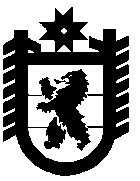             О внесении изменений в Постановление № 4 от 09.01.2018 года "Об утверждении Порядка и сроков представления, рассмотрения и оценки предложений заинтересованных лиц о включении дворовой территории в муниципальную программу  "Формирование современной городской среды на территории Деревянского сельского поселения"   В целях реализации федерального проекта «Формирование комфортной городской среды», муниципальной программы «Формирование современной городской среды на территории Деревянского сельского поселения», утвержденную постановлением администрации Деревянского сельского  поселения от 28 марта 2018 года № 23-П, государственной программы Республики Карелия «Формирование современной городской среды», утвержденной постановлением Правительства Республики Карелия от 31.08.2017 № 301-П «Об утверждении государственной программы Республики Карелия «Формирование современной городской среды», Администрация Деревянского сельского поселенияПОСТАНОВЛЯЕТ:Внести в Порядок и сроки представления, рассмотрения и оценки предложений заинтересованных лиц о включении дворовой территории в «Формирование современной городской среды на территории Деревянского сельского поселения» от 09.01.2018 года № 4, следующие изменения:1.1. пункт 2 :«- направляемые на проведение видов работ, включенных в дополнительный перечень работ по благоустройству дворовых территорий многоквартирных домов – в размере не менее 3 процентов от размера субсидии из бюджета Республики Карелия, направляемой на их проведение до 31 декабря 2020 года. Безвозмездные поступления от физических и юридических лиц, предусмотренные на софинансирование муниципальной программы по благоустройству дворовых территорий, включенных в муниципальную программу с момента вступления в силу постановления Правительства Российской Федерации от 09.02.2019 № 106 «О внесении изменений в приложение № 15 к государственной программе Российской Федерации «Обеспечение доступным и комфортным жильем и коммунальными услугами граждан Российской Федерации»  до 31 декабря 2020 года - в размере не менее 20 процентов стоимости выполнения таких работ.».1.2. Абзацы«а» - «в»  пункта 2 изложить в следующей редакции:«б) об утверждении работ из минимального перечня в соответствии с муниципальной программой;в) об утверждении работ из дополнительного перечня в соответствии с муниципальной программой (при необходимости) и о финансировании указанных работ за счет средств заинтересованных лиц в полном объеме (в случае принятия решения об утверждении работ из дополнительного перечня);г) о трудовом участии заинтересованных лиц при выполнении минимального перечня работ. В случае отсутствия указанного решения, данный проект не допускается к участию в конкурсном отборе;д) о трудовом участии в реализации проекта при выполнении иных работ, не входящих в минимальный перечень работ (неоплачиваемый труд, материалы и другие формы за исключением финансового участия) с обязательным указанием видов работ;».Пункт 8 изложить в следующей редакции:" Для участия в конкурсе уполномоченный представитель:-уведомляет администрацию в письменной форме о дате проведения общего собрания собственников помещений в многоквартирном доме, на котором планируется рассмотрение вопросов, связанных с участием в муниципальной программе, не позднее, чем за 7 дней до даты его проведения;-в срок до 01 августа  представляет проект в администрацию в электронном виде и на бумажном носителе.Уполномоченным представителем может быть представлен один проект." Для участия в конкурсном отборе на следующий год рассматриваются проекты, представленные не позднее 01 августа текущего года.».1.4. Абзац 1 пункта 11 изложить в следующей редакции:«13. Администрация до 01 сентября текущего года рассматривает проекты, поступившие до 01 августа текущего года, на соответствие требованиям, установленным настоящим Порядком, и принимает решение о допуске проектов к участию в конкурсе или об отказе в допуске.».«Проекты, соответствующие требованиям указанного Порядка, представляются Администрацией на рассмотрение общественной комиссии не позднее 10 сентября текущего года.».1.5. Пункт 12 изложить в следующей редакции:«12. Общественная комиссия определяет победителей конкурса в срок до 
15 сентября текущего года. Оценка проектов проводится по критериям в соответствии с приложением № 2 к настоящему Порядку. За каждый из критериев общественная комиссия присваивает проектам баллы.».1.6. Приложение № 1пункта 2 изложить в следующей редакции:« Мероприятия по реализации проекта и источники финансирования:(указываются мероприятия, которые планируется выполнить в рамках проекта)													».1.7. Приложение № 3 изложить в новой редакции (прилагается).2. Обнародовать настоящее постановление и разместить на официальном сайте администрации Деревянского сельского поселения.3.Контроль за выполнением настоящего постановления оставляю за собой.Исполняющий обязанности  Главы администрации Деревянского сельского поселения                                                                                                                     _________ Сакалаускене Е.С.Приложение № 3 к Порядку и срокам представления, рассмотрения и оценки предложений заинтересованных лиц о включении дворовой территории в муниципальную программу Петрозаводского городского округа «Формирование современной городской среды»Критерии оценки проектов благоустройства дворовых территорий для включения в Адресный перечень многоквартирных домов, дворовые территории которых подлежат благоустройству в 2018-2024 годах в рамках реализации муниципальной программы «Формирование современной городской среды»* указывается процент от общего числа собственников помещений в многоквартирном доме. В случае если в Администрацию представляются два или более протокола общих собраний собственников помещений в прилегающих многоквартирных домах, то указывается процент от общего числа собственников помещений в данных многоквартирных домах.29 июля 2020 г№ 82-П№ п/пВиды работ (услуг)Полная стоимость согласно сметной документации (рублей)Субсидии (рублей)Доля заинтересованных лиц (рублей)Доля заинтересованных лиц, % от общей суммы*12341Ремонтные работы из минимального перечня(наименование работ согласно муниципальной программе)1.11.21.31.42Ремонтные работы из дополнительного перечня (финансирование из бюджетов не осуществляется)0,001.11.2ИТОГО№п/пНаименование и значение критерияКоличество балловВескритерия12341.Степень нуждаемости в благоустройстве дворовой территории многоквартирного дома и оценка проекта благоустройства на предмет включения необходимых мероприятий, в том числе:0,401.1оценка уровня благоустройства территории согласно паспорту благоустройства дворовой территории0,20благоустроенная00,20неблагоустроенная1000,201.2содержание проекта благоустройства дворовой территории0,20проект включает все необходимые для дворовой территории  работы из минимального перечня1000,20проект частично включает необходимые для дворовой территории  работы из минимального перечня500,202.Наличие мероприятий по благоустройству дворовых территорий с учетом необходимости обеспечения физической, пространственной и информационной доступности зданий, сооружений, дворовых территорий для инвалидов и других маломобильных групп населения1000,102.отсутствие указанных мероприятий03.Степень участия населения в определении проблемы, на решение которой направлен проект, подготовке и реализации проекта, в том числе:0,103.1степень участия собственников помещений в определении проблемы и подготовке проекта путём участия в общем собрании собственников помещений согласно протоколу общего собрания *0,053.1более 80%1000,053.1от 66,8% до 80,0%800,053.1от 50% до 66,7%600,053.150% + 1 голос400,053.2наличие решения собственников помещений в многоквартирном доме о трудовом участиив период реализации проекта при выполнении иных работ, не входящих в минимальный перечень работ (неоплачиваемый труд, материалы и другие формы за исключением финансового участия) с обязательным указанием видов работ согласно протоколу общего собрания1000,053.2отсутствие указанного решения00,054.Наличие источников финансирования и участие населения в содержании имущества, предусмотренного проектом, после его завершения, в том числе:0,104.1наличие источников финансирования мероприятий по эксплуатации и содержанию имущества, предусмотренного проектом, после его завершения1000,054.1отсутствие таких источников00,054.2наличие решения собственников помещений в многоквартирном доме в обеспечении эксплуатации и содержании проекта после его завершениясогласно протоколу общего собрания (проведение субботников, неоплачиваемый труд, материалы и другие формы за исключением финансового участия) 1000,054.2отсутствие указанного решения00,055.Информирование населения о проекте, проведение подготовительных мероприятий к реализации проекта, в том числе:использование средств массовой информации или иных способов информирования населения при подготовке к реализации проекта1000,105.отсутствие использования 00,106.Наличие мероприятий, предусмотренных паспортом регионального проекта цифровизации городского хозяйства «Умный город» в части внедрения энергоэффективных технологий при организации наружного (уличного) освещения1000,106.отсутствие мероприятий07.Наличие синхронизации выполнения работ в рамках муниципальной программы с реализуемыми в Петрозаводском городском округе федеральными, региональными и муниципальными программами (планами) строительства (реконструкции, ремонта) объектов недвижимого имущества, программ по ремонту и модернизации инженерных сетей и иных объектов, расположенных на соответствующей территории1000,10отсутствие синхронизации0Итого:1,00